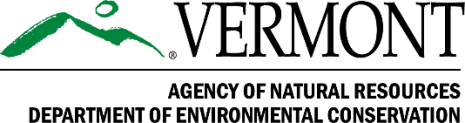 COMUNICADO DE PRENSAPara su publicación inmediata: 14 de julio de 2023Contacto con los medios:Josh Kelly, Gerente del Programa de Residuos Sólidos
Departamento de Conservación Medioambiental 
802-522-5897, Josh.Kelly@vermont.govLimpieza segura de escombros de inundacionesMontpelier, Vt. – Recuperarse de la inundación de esta semana será todo un desafío para muchos habitantes de Vermont. Otra ardua tarea será limpiar y desechar los artículos dañados por las inundaciones. Desafortunadamente, junto a las pertenencias dañadas de su hogar o negocio, se esconden elementos peligrosos, tal como pintura, productos químicos, aceite, gas, pesticidas, limpiadores cáusticos, entre otros materiales.Para su propia protección y para resguardar a su equipo de limpieza, recuerde lo siguiente:Use guantes y demás equipos de protección.Evite las aguas de inundación peligrosas y contaminadas.Tome descansos frecuentes y solicite ayuda.Para proteger a los trabajadores de desechos sólidos y al medio ambiente, es fundamental que los residentes, las empresas, los contratistas y los equipos de limpieza recuerden hacer lo siguiente:Separar los artículos peligrosos de la basura (consulte la lista más adelante).Comunicarse con su Distrito de Residuos Sólidos o municipio en www.802recycles.com para obtener información sobre los servicios de desechos domésticos peligrosos. Los electrodomésticos, electrónicos, baterías y neumáticos dañados por las inundaciones pueden llevarse a la mayoría de las estaciones locales de transferencia para su eliminación y reciclaje seguros.Evitar arrojar o derramar materiales peligrosos en el suelo o en el agua.Almacenar de forma segura los artículos peligrosos hasta que puedan desecharse correctamente.Mantenga estos artículos separados de la basura:Residuos peligrosos, tales como tóxicos, pesticidas, explosivos, gasolina, aceite, productos químicos para piscinas, ácidos, limpiadores de desagües, fuegos artificiales, bengalas, municiones y “objetos punzocortantes” sin protecciónElectrodomésticos, tales como refrigeradores, congeladores, acondicionadores de aire, lavadoras, secadoras y chatarraProductos de mercurio, tales como bombillas fluorescentes, termostatos y termómetrosResiduos peligrososAceite, limpiador de frenos y otros productos tóxicos para automóvilesPintura, tinte, barniz, diluyente/decapante de pinturaCilindros de propano y otros cilindros de gasBaterías y electrónicosNeumáticosConozca más sobre nuestro programa de residuos sólidos. Para preguntas por parte de los medios, comuníquese con Josh Kelly llamando al 802-522-5897 o escribiendo a la dirección Josh.Kelly@vermont.gov; o con Mia Roethlein llamando al 802-522-5926 o escribiendo a la dirección Mia.Roethlein@vermont.gov.Para obtener más información sobre los recursos de recuperación tras una inundación de la Agencia de Recursos Naturales, el Departamento de Conservación Medioambiental, el Departamento de Pesca y Vida Silvestre o el Departamento de Bosques, Parques y Recreación, visite el sitio https://ANR.Vermont.gov/Flood.###Aviso de no discriminación:La Agencia de Recursos Naturales (ANR) de Vermont opera sus programas, servicios y actividades sin discriminar por motivos de raza, religión, credo, color, origen nacional (incluido el dominio limitado del inglés), ascendencia, lugar de nacimiento, discapacidad, edad, estado civil, sexo, orientación sexual, identidad de género o lactancia (madre e hijo).Aviso de acceso servicios lingüísticos: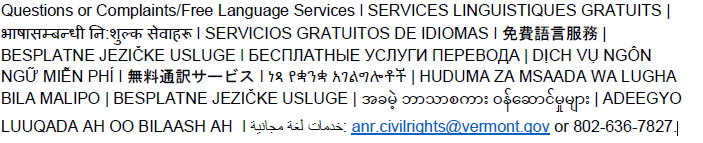 